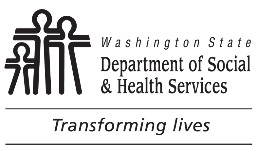 	Attachment Q	Assisted Living Facility
	Medication Pass Worksheet	Attachment Q	Assisted Living Facility
	Medication Pass Worksheet	Attachment Q	Assisted Living Facility
	Medication Pass Worksheet	Attachment Q	Assisted Living Facility
	Medication Pass Worksheet	Attachment Q	Assisted Living Facility
	Medication Pass WorksheetASSISTED LIVING FACILITY NAMEASSISTED LIVING FACILITY NAMEASSISTED LIVING FACILITY NAMEASSISTED LIVING FACILITY NAMEASSISTED LIVING FACILITY NAMELICENSE NUMBERLICENSE NUMBERINSPECTION DATEINSPECTION DATEINSPECTION DATELICENSOR NAMELICENSOR NAMELICENSOR NAMELICENSOR NAMEInspection Type:    Initial     Full     Follow up     Monitoring     Complaint:  Number      	Inspection Type:    Initial     Full     Follow up     Monitoring     Complaint:  Number      	Inspection Type:    Initial     Full     Follow up     Monitoring     Complaint:  Number      	Inspection Type:    Initial     Full     Follow up     Monitoring     Complaint:  Number      	Inspection Type:    Initial     Full     Follow up     Monitoring     Complaint:  Number      	Inspection Type:    Initial     Full     Follow up     Monitoring     Complaint:  Number      	Inspection Type:    Initial     Full     Follow up     Monitoring     Complaint:  Number      	This form is required only if a problem with medications has been identified.This form is required only if a problem with medications has been identified.This form is required only if a problem with medications has been identified.This form is required only if a problem with medications has been identified.This form is required only if a problem with medications has been identified.This form is required only if a problem with medications has been identified.This form is required only if a problem with medications has been identified.RESIDENT NAMERESIDENT NAMERESIDENT NAMERESIDENT NAMEDRUG PRESCRIPTION NAME,
DOSE AND FORMOBSERVATION OF ADMINISTRATIONDRUG ORDER WRITTEN AS (WHEN DIFFERENT FROM OBSERVATIONAdditional Notes	Attachment QAdditional Notes	Attachment QAdditional Notes	Attachment QAdditional Notes	Attachment QAdditional Notes	Attachment QAdditional Notes	Attachment QAdditional Notes	Attachment QNOTESNOTESNOTESNOTESNOTESNOTESNOTES